MBARARA UNIVERSITY OF SCIENCE AND TECHNOLOGY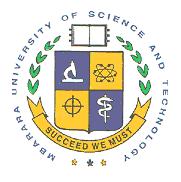 RESEARCH ETHICS COMMITTEEP.O. Box 1410 Mbarara, Tel: +256-48-542-0785, Fax: +256-48-542-0782CONTINUING REVIEW APPLICATION FORMProtocol Number:	|_ _ _ _ _ _ _ _ _ _ _ _ _ _ _ _ _ _ _	Date:		|_ _ _ _ _ _ _ _ _ _ _ _ Protocol title:		|_ _ _ _ _ _ _ _ _ _ _ _ _ _ _ _ _ _ _ _ _ _ _ _ _ _ _ _ _ _ _ _ _ _ _ _ _ _ _ _ _ _ _ _ _ _ _ _ _ _ _ _ _ _ _ _ _ _ _ _ _ _ _ _ _ _ _ _ _ _ _ _ _ _ _ _ _ _ _ _ _ _ _ _ _ _ _ _ _ _ _ __ _ _ _ _ _ _ _ _ _ _ _ _ _ _ _ _ _ _ _ _ _ _ _ _ _ _ _ _ _ _ _ _ _ _ _ _ _ _ _ _ _ _ _ _ _ _ _ _ _ _ _Investigator’s name:	|_ _ _ _ _ _ _ _ _ _ _ _ _ _ _ _ _ _ _	Telephone #:	|_ _ _ _ _ _ _ _ _ _ _ _ Name of Institution:	|_ _ _ _ _ _ _ _ _ _ _ _ _ _ _ _ _ _ _ _ _ _ _ _ _ _ _ _ _ _ _ _ _ _ _ _ _ _ _ _ Action requested for__ New participant accrual to continue__ Enrolled participant follow-up only__ Protocol discontinuedDate and description of amendments made since the last reviewSummary of protocol participants – Give the number of participants in each of the following categoriesAccrual exclusions__ None		__ Female    		__ Male		__ | _ _ _ _ _ _ _ _ _ _ _ _ _ _Impaired participants__ None		__ Physically    	__ Cognitive		__ BothIonizing radiation use – This includes X-rays, radioisotopes, etc.__ None		__ Medically indicated onlyDescribe changes in the participant population, recruitment or selection criteria since the last review date.Describe changes in the informed consent process or documentation since the last review date.In case of changes of medical advisor or investigator, indicate the names of the deleted and the added persons.Describe any information that appeared in the literature, or evolved from this or similar research that might affect the evaluation of MUST-REC of the risk/benefit analysis of human subjects involved in this protocol.Describe any unexpected complications or side effects been noted since last review.Give the estimated number of participants withdrawn from this study since the last approval, giving the most probable reasons.Describe any investigational new drug or device. Give the name, sponsor, and holder of the drug or device.Indicate names of all participating investigators that have been deleted or added since the last review date.Indicate names of all collaborative sites and institutions that have been deleted or added since the last review date. Provide a brief explanation for the deletion or addition of each.Explain whether any investigators developed equity or consultative relationship with a source related to this protocol which might be considered a conflict of interest.Signatures|_ _ _ _ _ _ _ _ _ _ _ _ _ _ _ _ _ _ _				|_ _ _ _ _ _ _ _ _ _ _ _ _ _ _ _Protocol Chairperson, Sign and date				Medical advisor, Sign and dateApprovals|_ _ _ _ _ _ _ _ _ _ _ _ _ _ _ _ _ _ _				|_ _ _ _ _ _ _ _ _ _ _ _ _ _ _ _Chairperson, Signature and date				Secretary, Signature and dateDescription of participantsNumberAccrual ceiling set by the Research Ethic CommitteeNew participants accrued since last reviewTotal participants accrued since protocol began